ด้วยข้าพเจ้า xxxxxxxxxxxxxxxxxxxxxxx อาจารย์ผู้สอน รายวิชา ECOxx xxxxxxxxxxxxxx ตอน Bxx ในภาคเรียนที่ 1 ปีการศึกษา 2564 มีความประสงค์ขอเปลี่ยนแปลงผลการเรียนดังกล่าวเนื่องจากเนื่องจาก xxxxxxxxxxxxxxxxxxxxx ในการนี้ จึงขอความอนุเคราะห์เปลี่ยนแปลงผลการเรียนของ xxxx xxxxxxx xxxxxxxxxxxxxx เลขประจำตัวนิสิต xxxxxxxxxxx รายวิชา ECOxx xxxxxxxxxxxxxx ตอน Bxx จาก เกรด x เป็น xจึงเรียนมาเพื่อโปรดพิจารณาให้ความอนุเคราะห์และดำเนินการต่อไปด้วย จักขอบคุณยิ่ง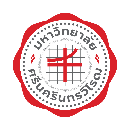 บันทึกข้อความบันทึกข้อความบันทึกข้อความส่วนงานส่วนงานส่วนงานคณะเศรษฐศาสตร์  โทร. 15550คณะเศรษฐศาสตร์  โทร. 15550คณะเศรษฐศาสตร์  โทร. 15550ที่อว 8716.1/อว 8716.1/อว 8716.1/วันที่เรื่องเรื่องขอความอนุเคราะห์เปลี่ยนแปลงผลการเรียนรายวิชา ECOxx xxxxxxxxxxxxxx ตอน Bxxขอความอนุเคราะห์เปลี่ยนแปลงผลการเรียนรายวิชา ECOxx xxxxxxxxxxxxxx ตอน Bxxขอความอนุเคราะห์เปลี่ยนแปลงผลการเรียนรายวิชา ECOxx xxxxxxxxxxxxxx ตอน Bxxขอความอนุเคราะห์เปลี่ยนแปลงผลการเรียนรายวิชา ECOxx xxxxxxxxxxxxxx ตอน Bxxเรียนเรียนคณบดีคณะเศรษฐศาสตร์คณบดีคณะเศรษฐศาสตร์คณบดีคณะเศรษฐศาสตร์คณบดีคณะเศรษฐศาสตร์(xxxxxxxxxxxxxxxxxxxxxxxxx)อาจารย์ผู้สอนงานบริการการศึกษาหัวหน้าสาขาเศรษฐศาสตร์ความเห็นคณบดีเรียน คณบดีคณะเศรษฐศาสตร์เพื่อโปรดพิจารณาอนุมัติ(				)วันที่ 			เรียน คณบดีคณะเศรษฐศาสตร์เห็นควรพิจารณาอนุมัติ (ผู้ช่วยศาสตราจารย์ ดร.ศุภนันทา ร่มประเสริฐ)หัวหน้าสาขาเศรษฐศาสตร์วันที่ 			 อนุมติ  ไม่อนุมัติ(ผู้ช่วยศาสตราจารย์ ดร.อดุลย์ ศุภนัท)คณบดีคณะเศรษฐศาสตร์วันที่ 			